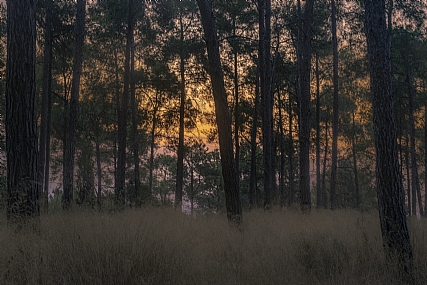 זריחהתסריט לוקיישןגיל רבימגמת תסריטאותבית הספר לקולנוע וטלוויזיה סם שפיגליולי 2020חוץ. מאהל ביער. יום.שעת זריחה במחנה קיץ של הצופים. מאהל המורכב מטלאי יריעות ושלל מחצלות בצבעים שונים, מצוי באמצע המחנה. על המחצלות, שקי שינה בצבעים שונים ובתוכם ישנות ילדות שונות, לחלקן מבצבץ הראש וחלקן שקועות בתוך שק השינה. שניר (14) אבי (14) וגידי (14) מתהלכים בטור בין שקי השינה בזה הסדר, יחפים, מדברים בלחש אחד עם השני. הם עוברים בין הילדות ומחפשים מישהו מסויםשנירנו איפה הקוקסינל הזהאבימתחבא בין חברות שלושומרות עליושניר ואבי ממשיכים בחיפושים. גידי משתרך מאחוריהם.שנירגידי איך יצא לך אח כזה קוקסינלגידי (משחק אותה גבר)וואלה אין לי מושגאבינראה לי אמא שלו הזדיינה עם שניים באותו לילהשניר עוצר מחויך, מסתובב לגידישנירחרמנית אתי הא?אבי מחזיק לשניר את הכתפיים מאחורה, עושה עם הגוף כאילו הוא במיטה עם מישהיאביאוי כן כן אתי כןשניר שוב מסתובב מחויך, אך עושה לאבי ״שקט״ עם היד. גידי מאחוריהם, מנסה לצחוק בשביל להיות עם החבר׳ה, אך ניכר שלא נוח לו. לפתע שניר נעצר, מתכופף לכיוון שק שינה שחור אחד, ומזיז בעדינות את החלק העליון בשביל לראות את הפרצוף. הוא מצא את טל (14), אחיו התאום של גידי. הוא מסיט את כיסוי שק השינה שעל פניו וחושף את הלחי שלו. טל ישן עמוק. שניר מסמן לאבי ולגידי לבוא. הם רוכנים שלושתם סביב טל. גידי מסתכל על טל, הוא בולע רוק.שניר (מסתכל עליו ואומר בלחש)איזה הומו תאמין לישניר מסמן לאבי להביא משהו עם היד. אבי מוציא מכיסו טוש שחור עבה. שניר לוקח את הטוש, פותח אותו ומתקרב לפניו של טל. הוא מתקרב לצייר ואבי עוצר אותו. אבי מצביע על גידי בחיוך. שניר מרוצה מההצעה, הוא מושיט לגידי את הטוששניר (בתנועות שפתיים ולחישה, לגידי)יאללהגידי (מופתע)אני?שניר (מזרז אותו)נוגידי (מנסה להתחמק)אה... אנלא יודע לצייר שנירמה הבעיה לצייר זין?שניר עושה תנועה פשוטה עם האצבע של איך הציור נראהגידי (מופתע)מה זיןשנירכמו שהוא אוהבגידי מסתכל על פניו העדינות של טל בהיסוס.גידי (מהסס)אמרת סתם משהושנירמה נצייר פרחים ולבבות? נהיית קוקסינל גם?גידי משתתק. שניר (לאבי)סתכל שאף אחת לא קמה (מצביע על השקי שינה מסביב)שניר מושיט לגידי את הטוש שוב. שניהם רוכנים מעל טל. גידי פותח את הטוש ומסתכל על פניו של אחיו הישן. הוא מסתכל על שניר, שניר מזרז אותו במבטו. הוא מתקרב לאט לאט ומצייר בפחד עיגול על הלחי שלו.שניר (לאבי)יותר גדולגידי מוסיף במהירות עוד עיגול יותר גדול, ומשלים את הציור. טל זז קצת מתוך שינה, שם רגע יד על הלחי בתנועה של להעיף יתוש. גידי קופא במקומו, מבוהל. טל חוזר לישון, גידי נושם לרווחה. הוא סוגר את הטוש, מסתכל על שניר. שנירתוסיף שערותגידי (מפוחד)מהשניר (מדגים עם הידיים)		שערותגידי בפחד פותח שוב את הטוש ומוסיף לציור בעדינות. הוא מסיים. אבי מסתובב לכיוונם, רואה את הציור וצוחק לעצמו צחוק עצור. שניר מרוצה, נותן לגידי צ׳פחה חזקה על הגב שעושה קולשניר זה גבר! גידי מועד עם הברך והיד לכיוון שק השינה של טל. הוא נוגע בכתף שלו. טל מתעורר באיטיות משנתו, עוד לא מבין מה קורה סביבו. שניר ואבי מביטים עליו, מרוצים, גידי מבוהל.שניר (לטל)בוקר טוב חתיךטל רואה את שניר, אבי וגידי מולו, לא מבין מה קורה. הוא מסתכל ימינה ורואה את הטוש הפתוח. הוא מעביר לעצמו את היד חזק על הלחי, מסתכל עליה, ורואה שהיא קצת שחורה. שניר וטל מצחקקים, גידי מבוהל. טל מסתכל על גידי במבט פגוע, עוד חצי מתוך שינה. מנסה לנגב את הלחיטל (לגידי)מה הם ציירו?גידי לא מגיב. שניר ואבי צופים במתח במתרחש.טל (אסרטיבי יותר)מה הם ציירו??אבי (לטל)יש לך אח פיקאסו, לא צריך אותנוטל המום מהתשובה. הוא מסתכל על גידי, גידי מסית את מבטו הצידה.טלאיזה אפסשנירגידי איך הוא מדבר אליך?!גידי לא מגיב.אבי (לטל)למה אתה ישן עם הבנות?טל (צועק)כי בא לי, פסדר??אחת הבנות שישנה ליד טל מתנועעת בשק השינה, כמעט מתעוררתאביששששניר (מתעצבן)תביא תביא אותו שניר מסמן לאבי להרים את טל. הם תופסים אותו בתוך שק השינה, מרימים אותו ומתחילים ללכת. טל מנסה להתנגד בתור שק השינהטל (בעודו נאבק)די!שניר ואבי ממשיכים בהליכתם. גידי מתבונן בנעשה מבוהל, והולך אחריהם. הם מגיעים מספר מטרים מגבולות המחנה, באזור שקט יותר ללא ילדים מסביב. שניר ואבי עוזבים את שק השינה, טל נשאר מכונס בתוכו, מפחדטלמה אתם רוצים??שנירשתפסיק להיות קוקסינלטל (מרים את הקול)לא רוצה!אביאל תצעקשניראתה עושה פאדיחות לאחיךטל מסתכל על גידי במבט פגוע, גידי מסתכל במבט נסער ומבוהל על כל המתרחש.שניר (לגידי)ספר לו מה יש לו על הפרצוףטל נזכר שיש לו ציור על הפרצוף, מלקק שתי אצבעות ומתחיל לשפשף את הלחישנירנו! ספר לו! טל ממשיך לשפשף את הלחי. גידי לא מעז להגיד, משפיל את מבטו. אבי (מתחיל לצחוק בקול, לשניר)קלוט אחי הוא משפשף זין! שניר ואבי צוחקים. טל עוצר רגע, בעודו עם היד על הלחי מסתכל על גידי פגוע. גידי לא מסתכל עליו בחזרה. טל מנסה לצאת משק השינה.שנירהפ הפ הפשניר עולה בעמידה מעל שק השינה של טל בעוד הוא מנסה לצאת. אבי מופתע. גידי מסתכל על הנעשה ממרחק, נסער. שניר מחזיק את ראשו של טל מאחורה ומתקרב אליו עם המפשעה שלו.שניררוצה למצוץ זין אמיתי?גידי הולך במהירות לכיוון שניר ודוחף אותוגידיטוב די!שניר נעצר, מופתע. אבי מופתע גם הוא. שקט.גידיעזוב אותושניר (מצחקק בזלזול)ווהו אחיטל מסתכל על ההתרחשות, מופתע גם הוא. שניראנחנו עושים את זה בשבילךגידיפסדר הבנושנירהוא חייב להפסיק להיות כוסיתמוציא אותך רעגידישיהיה כוסיתשניראם הוא כוסית גם אתה יוצא כוסיתגידי (עצבני)אז אני כוסית סבבה?שקט. כולם מופתעים מתגובתו של גידי.שנירפשש לא הומו אחד - שני הומואיםגנטיגידי וטל מסתכלים על שניר, לא מגיביםשנירמתערב שאבא שלכם גם היה הומוגידי הולך לכיוון שניר ודוחף אותו חזק פעם נוספת. הם מתחילים ללכת מכות על האדמה. אבי רץ לכיוונם ומנסה לעצור את גידי. טל יוצא במהירות משק השינה ומנסה להפריד. שניר חזק יותר מגידי, הוא רוכן מעליו ומרביץ לו בפנים. הם ממשיכים. אבי מצליח לתפוס אותו ולהרחיק אותו. גידי שוכב על האדמה, דם יורד מהמצח שלו. שניר נסער.שנירשני מגעיליםקוקסינלים מסריחיםאבי (אוחז בשניר)טוב חאלס!שניר דוחף בחוזקה את אחיזתו של אבי ומשתחרר ממנה. הוא מסתכל על כולם נסער, ומתחיל ללכת במהירות חזרה לכיוון המחנה. אבי מסתכל על גידי השוכב על האדמה ועל טל העומד לידו. הוא מוציא מהכיס של הדגמ״ח שלו בקבוק מים קטן מקומט חצי מלא ומניח אותו על האדמה, מספר מטרים מגידי וטל. הוא שוב מסתכל בעיניו של טל, משתהה לרגע, ומסתובב. הוא מתרחק.גידי לאט לאט מתרומם בקושי לישיבה ומנער מעצמו אבק. הוא מנגב עם ידו טיפות דם ואבק שעל פניו. טל קם, לוקח את הבקבוק, חוזר לשבת ליד גידי ומושיט לו אותוטלקחגידיאני פסדרטלשתה נוגידי לוקח את הבקבוק ושותה שלוק מים ממנוטלבוא לחמ״ל, נשטוף את זהגידיאני מצטער.טלעזובגידי זה לא מגיע לךטל (נרגז)אמרתי עזובטל מסתכל בעיניו של גידי. גידי מסתכל עליו חזרה. טל מסית את מבטו לצד השני. שקט. הם יושבים כמה רגעים, שומעים את רחש העצים ברוח הקלה. גידי מסתכל שוב לכיוון טל שמתסכל על הרצפה. הוא מושיט לו את הבקבוקגידיקח שטוף את ה... זהטל לוקח מידיו של גידי את הבקבוק, שופך מעט על האצבעות שלו ומשפשף את הלחי. גידי מסתכל עליו ורואה שהציור נשאר כמעט אותו דבר.גידייותר חזקטל שופך שוב מעט מים על היד ומשפשף את הלחי חזק יותר ובמהירות. הוא מוריד את היד ומסתכל במבט שואל.גידיתביאגידי מסמן לטל להביא לו את הבקבוק. טל נותן לו את הבקבוק, גידי מוריד את חולצתו המאובקת, תופס פינה שלה ושופך עליה מים. הוא מתחיל לשפשף את פניו של טל בחוזקהטל (בכאב קל)אחגידיסוריגידי משפשף עוד קצת ומסיים. לחיו של טל אדומה והציור כמעט ירד לגמרי. גידיסבבהטל מסתכל על גידי ורואה שפניו עוד מלאות באבק ובדם יבש מרוחטלתביא שניהטל לוקח את החולצה מידו, שופך עליה עוד מעט מים ומצמיד בעדינות ללחיו של גידי. גידי מגיב בכאב, טל ממשיך בעדינות לנגב לו את הדם היבש. טל (בציניות)נינג׳ה ישראלגידי מגחך בייאוש קלגידישתוק טל מחייך גם. הוא מסיים לנגב את פניו ומושיט לו חזרה את החולצה.במרחק שומעים ברמקולים את פתיחתו של השיר ״בוקר טוב עולם״ איתו מתעורר המחנה. ברגע פניהם נופלות. גידי מבואס, לוקח החולצה, מקפל אותה, שם על האדמה, ונשכב עליה עם ראשו. טל מסתכל מרחוק על המחנה מתחיל להתעורר ואז מסתכל על גידי השוכב על האדמה. הוא נשכב ליד גידי. גידי מפנה לו עם הראש מקום על החולצה, והוא מצטרף עליה. שניהם שוכבים ומסתכלים על השמיים.